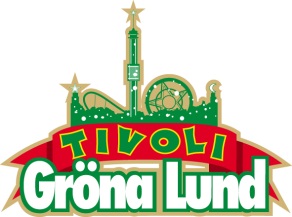 Pressmeddelande 2016-12-20COUNTRYSTJÄRNAN BRAD PAISLEY TILL GRÖNANBrad Paisley en av de största countrystjärnorna i världen. Han har kammat hem tre Grammy Awards, 14 Country Music Awards och två American Music Awards. Den 25 juli får Stora Scen celebert countrybesök då Brad Paisley kliver ut på Stora Scen.
Brad Paisley är en av världens mest välrenommerade countrysångare, låtskrivare, gitarrister och entertainers, som vunnit tre Grammy Awards, två American Music Awards, 14 Academy of Country Music Awards och 14 Country Music Association Awards (inklusive pris i kategorin Entertainer of the Year). Han har varit medlem i ”the Grand Ole Opry” sedan 2001, ett medlemskap som är bland det mest åtråvärda man kan få som countryartist. Paisley har själv skrivit 20 av sina 23 #1 singlar, från hans första hit “He Didn’t Have To Be” från 1999, till “Perfect Storm” från det hyllade albumet ”Moonshine in the Trunk” som släpptes 2014. På hans senaste singel ”Without A Fight” samarbetar han även med Demi Lovato, och singeln ligger just nu på plats 24 på Billboards country airplay chart. Under 2017 släpps hans elfte studioalbum ”Love and War” och sedan väntar en turné, där han endast gör två stopp i Sverige. Den 25 juli kl. 20.00  kliver en av countryvärldens absolut största stjärnor, Brad Paisley, ut på Gröna Lunds Stora Scen.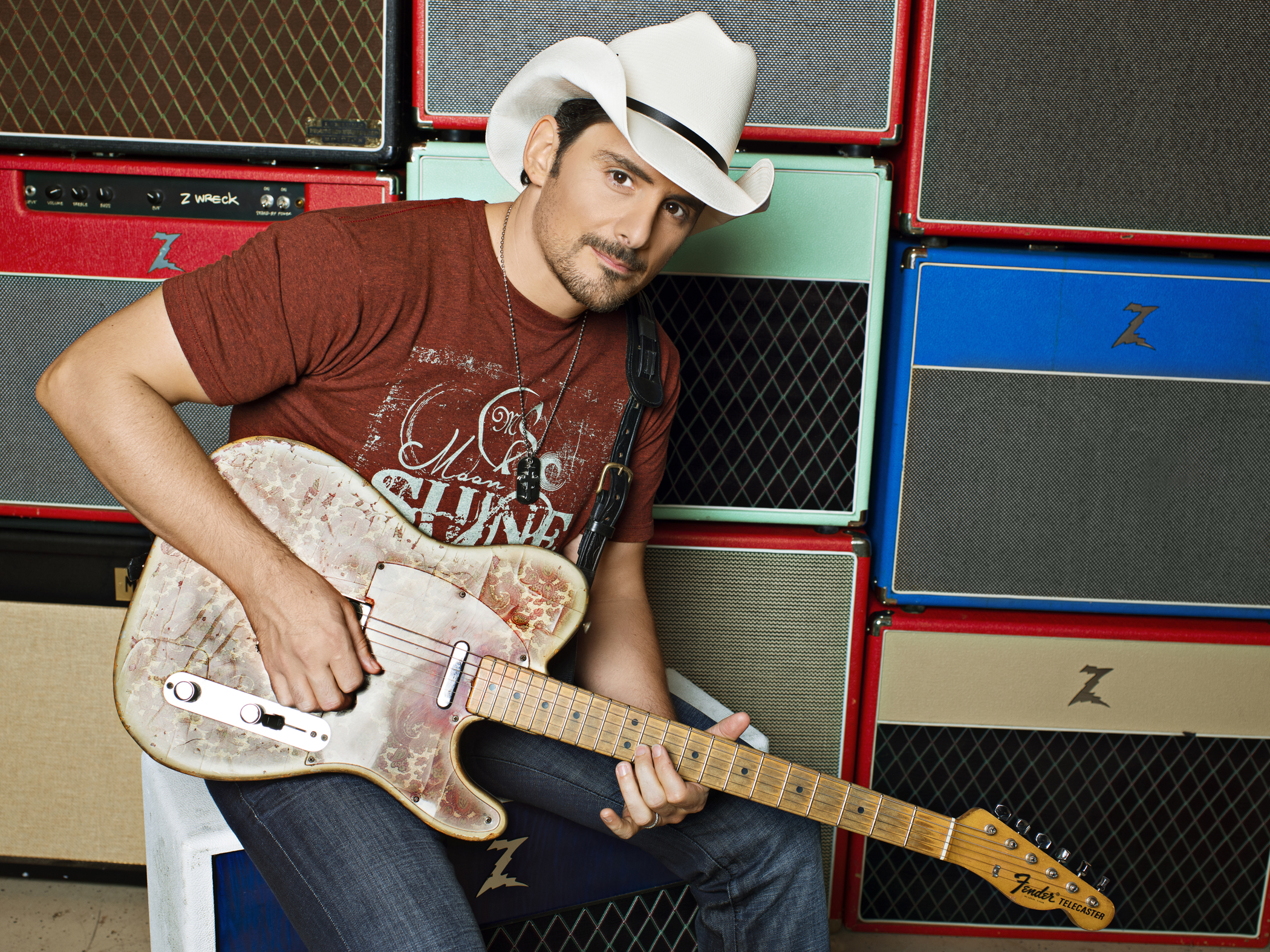 – Jag har länge velat ha en stor countryartist på Stora Scen och jag är så glad att vi nu har lyckats boka Brad Paisley, en av de allra största countrystjärnorna i världen, säger Johan Tidstrand, Gröna Lunds ägare. 

För mer information kontakta Annika Troselius, Informationsansvarig på telefon 0708-580050 eller e-mail annika.troselius@gronalund.com. För pressbilder besök Gröna Lunds bildbank www.bilder.gronalund.comKONSERTSOMMAREN 2017
Med Gröna Lunds entrékort Gröna Kortet har man fri entré hela säsongen, inklusive alla konserter. Gröna Kortet kostar 250 kr och går att köpa i Gröna Lunds webbshop. Följande konserter är hittills bokade på Gröna Lund:The Cardigans – 4 maj kl. 20.00 på Stora Scen
HOV1 – 5 maj kl. 20.00 på Stora Scen
Thomas Stenström – 19 maj kl. 20.00 på Stora Scen
Norlie & KKV – 25 maj kl. 20.00 på Stora Scen
Bryan Ferry – 15 juni kl. 20.00 på Stora Scen
Flogging Molly – 16 juni kl. 20.00 på Stora Scen
Rob Zombie – 20 juni kl. 20.00 på Stora Scen
Blink-182 – 21 juni kl. 20.00 på Stora Scen
Elton John – 2 juli kl. 20.00 på Stora Scen
Brad Paisley – 25 juli kl. 20.00 på Stora Scen
Alice Cooper – 27 juli kl. 20.00 på Stora Scen
Bad Religion – 10 augusti kl. 20.00 på Stora Scen
D-A-D – 7 september kl. 20.00 på Stora Scen

